D包第一中标人：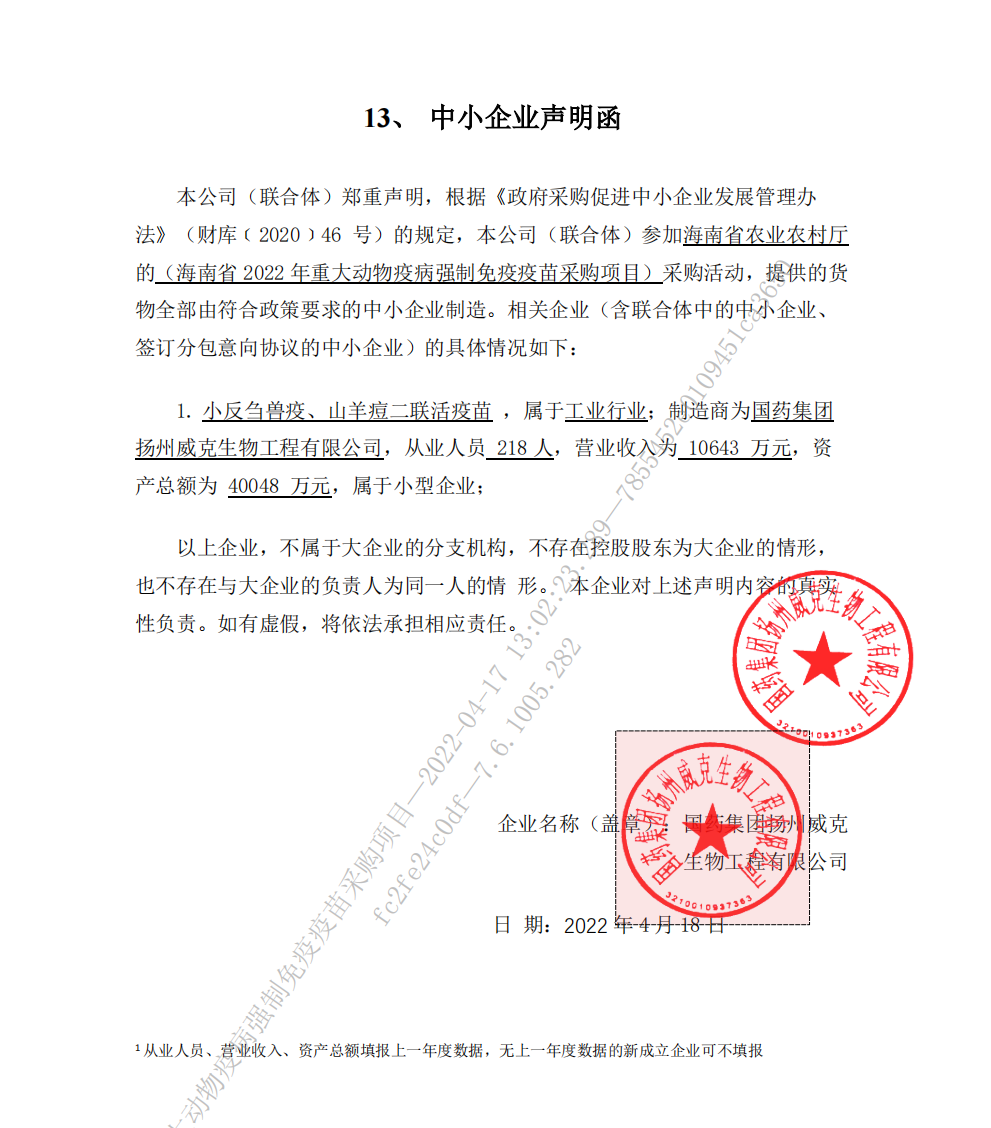 D包第二中标人：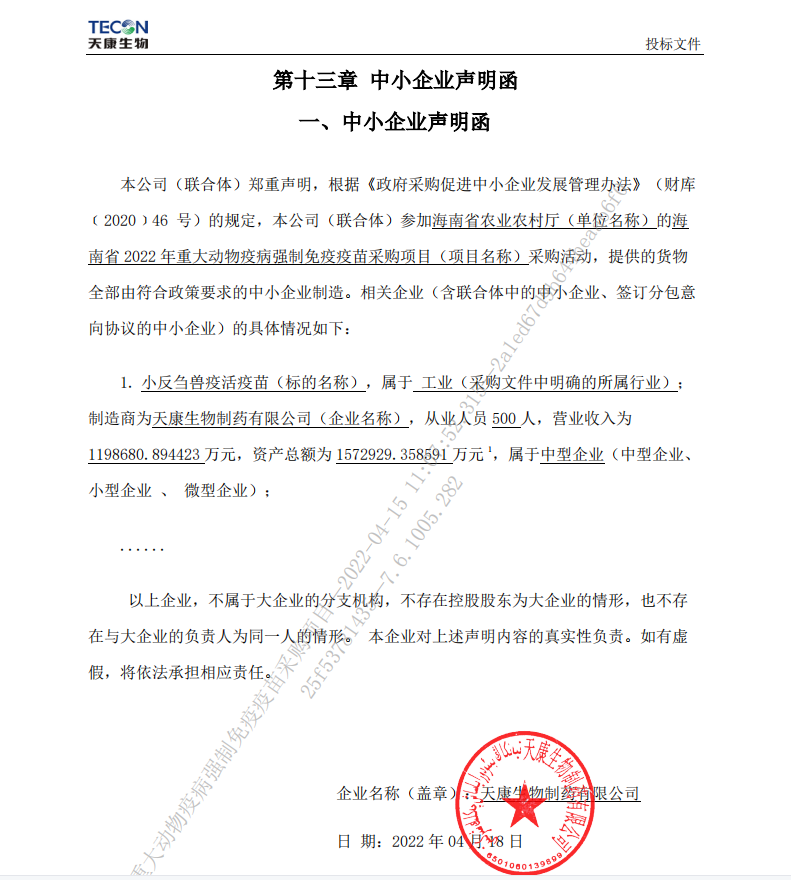 